T.C.KÖPRÜBAŞI KAYMAKAMLIĞIHALK EĞİTİMİ MERKEZİ  MÜDÜRLÜĞÜ2019-2023 STRATEJİK PLANI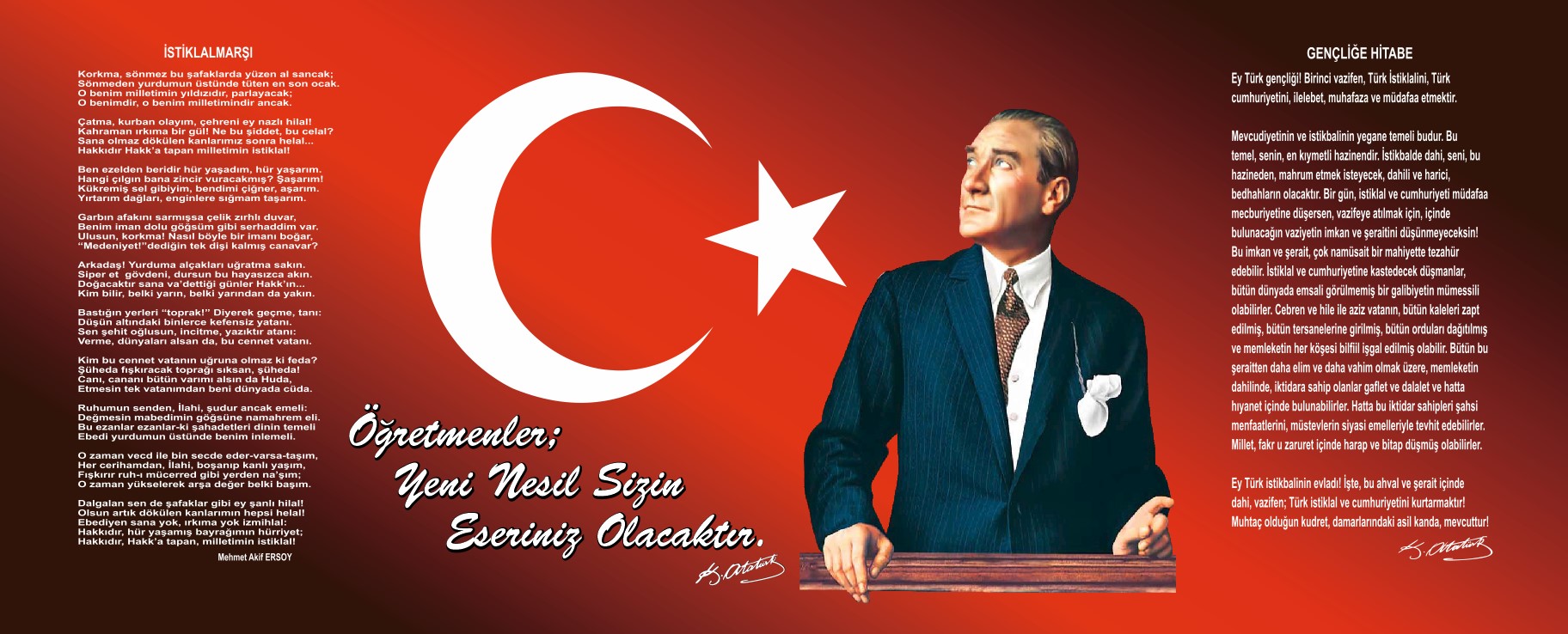  İçindekilerİçindekiler	3İLÇE MİLLİ EĞİTİM MÜDÜRÜ SUNUŞ	4Kurum Müdürü Sunuş	5BÖLÜM I: GİRİŞ ve PLAN HAZIRLIK SÜRECİ	6BÖLÜM II: DURUM ANALİZİ	7Okulun Kısa Tanıtımı	7Okulun Mevcut Durumu: Temel İstatistikler	8PAYDAŞ ANALİZİ	16GZFT (Güçlü, Zayıf, Fırsat, Tehdit) Analizi	20Gelişim ve Sorun Alanları	22BÖLÜM III: MİSYON, VİZYON VE TEMEL DEĞERLER	24MİSYONUMUZ	24VİZYONUMUZ	24TEMEL DEĞERLERİMİZ	25BÖLÜM IV: AMAÇ, HEDEF VE EYLEMLER	26TEMA I: EĞİTİM VE ÖĞRETİME ERİŞİM	26TEMA II: EĞİTİM VE ÖĞRETİMDE KALİTENİN ARTIRILMASI	28TEMA III: KURUMSAL KAPASİTE	31V. BÖLÜM: MALİYETLENDİRME	32VI. BÖLÜM: İZLEME VE DEĞERLENDİRME	32EKLER:	33 İLÇE MİLLİ EĞİTİM MÜDÜRÜ SUNUŞ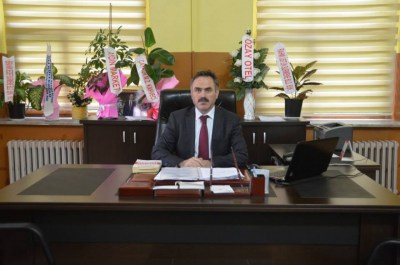 Günümüz toplumunda, siyasal, ekonomik ve teknolojik alanlarda hızla devam eden değişimler, dönüşümler bütün kurumları etkilemektedir. Toplum olarak ülkemizdeki tüm insanlarla, ülke olarak diğer dünya ülkeleri ile, küçülen dünyada bir arada, birlikte iç ve dış çevremiz ile uyumlu yaşamak durumundayız.Mevcut durumumuzu, çevremizdeki değişimleri, gelişmeleri, geleceğimizi, yetiştireceklerimizi, belli aralıklarla değerlendirmek, gerektiğinde yeni stratejiler belirlemek zorundayız.Kurumumuzun varlığına yönelik amaç ve hedefler belirlemediğimizde geleceğimizden emin olamayız.Ülkemizin sosyal ve ekonomik gelişimini çağ üstüne çıkaracak, gelecek neslimizi mutlu, iyi insan, iyi vatandaş, iyi meslek sahibi edindirmenin temeli olan eğitimin; en önemli hizmetlerden biri ve değişimin öncüsü olduğu anlayışıyla hazırlanan Stratejik Planımız belirlediğimiz amaçlar ve hedefler doğrultusunda yürütülecektir. Saygılarımla…                                                                                                                                                                                                                                                                        Dursun YAZICI 												                        İlçe Milli Eğitim MüdürüKurum Müdürü Sunuş                                                                                                                                                             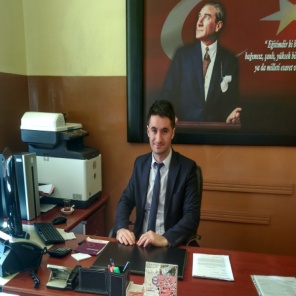 21. yüzyıl yönetim modelleri içerisinde kurumların performansları doğrultusunda amaç ve hedeflerini yönetebilmeleri önem kazanmaya başlamıştır. Kurumsal kapasiteye bağlı olarak çalışacak olan idari birimlerin yılsonunda kendi iş alanında ki performansını ölçmenin en gerçekçi yöntemlerinden biride Kurumsal Stratejik Planlama çalışmalarıdır. Müdürlüğümüz olarak amaç ve hedeflerinin gerçekleşmesi için yapmış olduğu çalışmaları yerinden takip etmekte ve çalışmalar sırasında işbirliğinin daha da artırılmasını önemsemekteyiz. Halk Eğitimi Merkezi Müdürlüğümüzün Stratejik Planında yer alan amaç ve hedeflerine ulaştığını izleme ve değerlendirme çalışmaları sürecinde mütalaa edilmiş olup bu durum memnuniyet vermektedir. 2019-2023  Stratejik plan çalışmaları ilgili Kanun ile belirlenmiş olup Müdürlüğümüzün stratejik plan çalışmalarını istenen hedefler doğrultusunda çizileceğini düşünmekteyim. İlçemizin yaygın eğitimde rekabet edebilen, 2023 hedefleri doğrultusunda nitelikli insan kaynağı oluşturabilen, elde ettiği akademik ve sosyal başarılar ile ilçemiz adına bizleri sevindirecek bir aşamaya geleceğini ümit etmekteyim. Çalışma sırasında başta Plan hazırlama ekibi ve çalışanlarımıza teşekkür ederim. 													         İsmail ÖZEN													       Kurum MüdürüBÖLÜM I: GİRİŞ ve PLAN HAZIRLIK SÜRECİ2019-2023 dönemi stratejik plan hazırlanması süreci Üst Kurul ve Stratejik Plan Ekibinin oluşturulması ile başlamıştır. Ekip tarafından oluşturulan çalışma takvimi kapsamında ilk aşamada durum analizi çalışmaları yapılmış ve durum analizi aşamasında paydaşlarımızın plan sürecine aktif katılımını sağlamak üzere paydaş anketi, toplantı ve görüşmeler yapılmıştır. Durum analizinin ardından geleceğe yönelim bölümüne geçilerek okulumuzun amaç, hedef, gösterge ve eylemleri belirlenmiştir. Çalışmaları yürüten ekip ve kurul bilgileri altta verilmiştir.STRATEJİK PLAN ÜST KURULUBÖLÜM II: DURUM ANALİZİDurum analizi bölümünde okulumuzun mevcut durumu ortaya konularak neredeyiz sorusuna yanıt bulunmaya çalışılmıştır. Bu kapsamda okulumuzun kısa tanıtımı, okul künyesi ve temel istatistikleri, paydaş analizi ve görüşleri ile okulumuzun Güçlü Zayıf Fırsat ve Tehditlerinin (GZFT) ele alındığı analize yer verilmiştir.Okulun Kısa Tanıtımı   	Örgün eğitim sistemine hiç girmemiş, örgün eğitimin herhangi bir kademesinde bulunan veya bu kademelerden çıkmış bireylere; gerekli bilgi, beceri ve davranışlar kazandırmak için örgün eğitimin yanında veya dışında onların; ilgi, istek ve yetenekleri doğrultusunda ekonomik, toplumsal ve kültürel gelişmelerini sağlayıcı nitelikte, çeşitli süre ve düzeyler de yaşam boyu yapılan eğitim, üretim, rehberlik ve uygulama etkinlikleri merkezimizin kuruluş amacına yönelik yaptığı çalışmalardır. Ayrıca Açık Öğretim Okullarının tüm iş ve işlemleri Merkezimize yapılmaktadır.	Engelli bireylere yönelik açılan kurslarımızla dezavantajlı bireylerin topluma kazandırılması sağlanmaktadır. Ayrıca bölgemizde çıkan yarı değerli taşlar kurulan atölyemizde bayanlar tarafından işlenerek takıya dönüştürülmekte kadınlarımızın toplum içinde var olmasını sağlamakta aile bütçelerine katkıda bulunmaktadır. Okulun Mevcut Durumu: Temel İstatistiklerOkul KünyesiOkulumuzun temel girdilerine ilişkin bilgiler altta yer alan okul künyesine ilişkin tabloda yer almaktadır.Temel Bilgiler Tablosu- Okul Künyesi  2019/1Temel Bilgiler Tablosu- Okul Künyesi  2019/2Çalışan BilgileriOkulumuzun çalışanlarına ilişkin bilgiler altta yer alan tabloda belirtilmiştir.Çalışan Bilgileri Tablosu 2019/1Çalışan Bilgileri Tablosu 2019/2Okulumuz Bina ve Alanları	Okulumuzun binası ile açık ve kapalı alanlarına ilişkin temel bilgiler altta yer almaktadır.Okul Yerleşkesine İlişkin Bilgiler 2019/1Sınıf ve Öğrenci Bilgileri		2019/1	Okulumuzda yer alan sınıfların öğrenci sayıları alttaki tabloda verilmiştir.Sınıf ve Öğrenci Bilgileri		 2019/2	Okulumuzda yer alan sınıfların öğrenci sayıları alttaki tabloda verilmiştir.Donanım ve Teknolojik KaynaklarımızTeknolojik kaynaklar başta olmak üzere okulumuzda bulunan çalışır durumdaki donanım malzemesine ilişkin bilgiye alttaki tabloda yer verilmiştir.Teknolojik Kaynaklar TablosuGelir ve Gider BilgisiOkulumuzun genel bütçe ödenekleri, okul aile birliği gelirleri ve diğer katkılarda dâhil olmak üzere gelir ve giderlerine ilişkin son iki yıl gerçekleşme bilgileri alttaki tabloda verilmiştir.PAYDAŞ ANALİZİKurumumuzun temel paydaşları öğrenci, veli ve öğretmen olmakla birlikte eğitimin dışsal etkisi nedeniyle okul çevresinde etkileşim içinde olunan geniş bir paydaş kitlesi bulunmaktadır. Paydaşlarımızın görüşleri anket, toplantı, dilek ve istek kutuları, elektronik ortamda iletilen önerilerde dâhil olmak üzere çeşitli yöntemlerle sürekli olarak alınmaktadır.Paydaş anketlerine ilişkin ortaya çıkan temel sonuçlara altta yer verilmiştir: Öğrenci anketi sonuçları:Öğretmen anketi sonuçları:Veli anketi sonuçları:GZFT (Güçlü, Zayıf, Fırsat, Tehdit) Analizi Okulumuzun temel istatistiklerinde verilen okul künyesi, çalışan bilgileri, bina bilgileri, teknolojik kaynak bilgileri ve gelir gider bilgileri ile paydaş anketleri sonucunda ortaya çıkan sorun ve gelişime açık alanlar iç ve dış faktör olarak değerlendirilerek GZFT tablosunda belirtilmiştir. Dolayısıyla olguyu belirten istatistikler ile algıyı ölçen anketlerden çıkan sonuçlar tek bir analizde birleştirilmiştir.Kurumun güçlü ve zayıf yönleri donanım, malzeme, çalışan, iş yapma becerisi, kurumsal iletişim gibi çok çeşitli alanlarda kendisinden kaynaklı olan güçlülükleri ve zayıflıkları ifade etmektedir ve ayrımda temel olarak okul müdürü/müdürlüğü kapsamından bakılarak iç faktör ve dış faktör ayrımı yapılmıştır. İçsel Faktörler Güçlü YönlerZayıf YönlerDışsal FaktörlerFırsatlarTehditler Gelişim ve Sorun AlanlarıGelişim ve sorun alanları analizi ile GZFT analizi sonucunda ortaya çıkan sonuçların planın geleceğe yönelim bölümü ile ilişkilendirilmesi ve buradan hareketle hedef, gösterge ve eylemlerin belirlenmesi sağlanmaktadır. Gelişim ve sorun alanları ayrımında eğitim ve öğretim faaliyetlerine ilişkin üç temel tema olan Eğitime Erişim, Eğitimde Kalite ve kurumsal Kapasite kullanılmıştır. Eğitime erişim, öğrencinin eğitim faaliyetine erişmesi ve tamamlamasına ilişkin süreçleri; Eğitimde kalite, öğrencinin akademik başarısı, sosyal ve bilişsel gelişimi ve istihdamı da dâhil olmak üzere eğitim ve öğretim sürecinin hayata hazırlama evresini; Kurumsal kapasite ise kurumsal yapı, kurum kültürü, donanım, bina gibi eğitim ve öğretim sürecine destek mahiyetinde olan kapasiteyi belirtmektedir.Gelişim ve Sorun AlanlarımızBÖLÜM III: MİSYON, VİZYON VE TEMEL DEĞERLEROkul Müdürlüğümüzün Misyon, vizyon, temel ilke ve değerlerinin oluşturulması kapsamında öğretmenlerimiz, öğrencilerimiz, velilerimiz, çalışanlarımız ve diğer paydaşlarımızdan alınan görüşler, sonucunda stratejik plan hazırlama ekibi tarafından oluşturulan Misyon, Vizyon, Temel Değerler; Okulumuz üst kurulana sunulmuş ve üst kurul tarafından onaylanmıştır.MİSYONUMUZ	 Milli Eğitimin Temel İlkeleri doğrultusunda, yaygın eğitimin önemini özümsemiş, örgün eğitim sistemi dışına çıkmış vatandaşlarımıza yaşı ne olursa olsun ihtiyaç duydukları alanlarda eğitim vermek, piyasa şartlarına uyum sağlayabilecek bilgi ve tecrübeyi aktarmak, kültürel değerlerimize sahip çıkarak yöre insanının sosyal ve mesleki yönden gelişimini sağlayıp mesleki açıdan yetkin, toplumsal değerlere saygılı, araştırmacı, katılımcı ve üretken insanlar yetiştirmek ve çağı yakalamış örnek bir eğitim kurumu olmaktır.                                                    VİZYONUMUZ	Eğitim, öğretim ve araştırma kalitesi ile Türkiye ve dünyada  tercih edilen; 	Takım çalışmasını teşvik eden, katılımcı ve paylaşımcı bir yönetime sahip; 	Geleneksel sanatlarımızın özünü koruyarak çağdaş, kalıcı ve özgün eserler ortaya koyan; 	Evrensel değerlere saygılı, toplam kalite yönetimi ilkelerini benimsemiş, sürekli gelişen; 	Türkiye ve dünyanın neresinde olursa olsun aldıkları eğitimle ihtiyaç duyulan alanlarda kendi iş başarımlarını sağlamış insanların yetiştirildiği gelişmiş ülke standartlarında eğitim veren tercih edilen ;  bir MERKEZ olmaktır.TEMEL DEĞERLERİMİZ1) Atatürk İlkelerine bağlı olmak,2) Evrensel hukuk ilkelerine ve yasal düzenlemelere uymak,3) Bilimin evrenselliğine inanmak,4) Yenilikçi olmak,5) Doğruluktan ve dürüstlükten taviz vermemek,6) Kurum içinde uyum ve dayanışmaya önem vermek,7) Herkesi din, ırk, milliyet, renk, düşünce farklılığı gözetmeksizin sevmek ve herkese saygılı olmak,8) Sürekli mükemmelliği yakalamaya çalışmak,9) Zamanın kıymetini bilmek,10) Faydalı ve özgün araştırmalar yapmak,11)İşimizi sevmek.BÖLÜM IV: AMAÇ, HEDEF VE EYLEMLERTEMA I: EĞİTİM VE ÖĞRETİME ERİŞİMEğitim ve öğretime erişim okullaşma ve okul terki, devam ve devamsızlık, okula uyum ve oryantasyon, özel eğitime ihtiyaç duyan bireylerin eğitime erişimi, yabancı öğrencilerin eğitime erişimi ve hayat boyu öğrenme kapsamında yürütülen faaliyetlerin ele alındığı temadır.Stratejik Amaç 1: Kurslarımızın tanıtımını sağlayan, kurslara katılımı artıran, özel eğitime ihtiyaç duyan bireylere yönelik kursların açılmasını ve bu kurslara katılımın sağlanmasını amaç edinen, merkezimizin öğretmen ve kursiyerlerin teknolojiyi yakından takip etmelerinin sağlanmasını ve AR-GE çalışmalarının desteklenmesini sağlayan ,, örgün eğitim dışındaki bireylerin Açık Lise ve Açık Ortaokul kayıtlarının artırılması için çalışan   bir yönetim yapısı kurulacaktır.Stratejik Hedef 1.1: Kurslarımızın tanıtımı yapılıp kurslara katılım oranları artırılacaktır.Stratejik Hedef 1. 2: Özel eğitime ihtiyaç duyan bireylerin kurs talepleri karşılanarak bu bireylerin bireysel gelişimi sağlanıp toplumsal gelişimi sağlanacaktır.Stratejik Hedef 1.3: Dezavantajlı  kursiyerlerin kurslarda eğitim alıp toplumla bütünleşmesi sağlanacak bu bireylerin topluma uyum sağlamasına yardımcı olunacaktır.Stratejik Hedef 1.4: Teknolojik gelişmeler yakından takip edilip öğretmen ve kursiyerlerin çağa ayak uydurması sağlanacaktır.Stratejik Hedef 1.5: Örgün eğitim dışındaki bireylerin Açık Lise ve Açık Ortaokul kayıtlarının artırılmasına yönelik bir çalışma yapılacaktır.Performans GöstergeleriEylemlerTEMA II: EĞİTİM VE ÖĞRETİMDE KALİTENİN ARTIRILMASIEğitim ve öğretimde kalitenin artırılması başlığı esas olarak eğitim ve öğretim faaliyetinin hayata hazırlama işlevinde yapılacak çalışmaları kapsamaktadır. Bu tema altında akademik başarı, sınav kaygıları, sınıfta kalma, ders başarıları ve kazanımları, disiplin sorunları, öğrencilerin bilimsel, sanatsal, kültürel ve sportif faaliyetleri ile istihdam ve meslek edindirmeye yönelik rehberlik ve diğer mesleki faaliyetler yer almaktadır. Stratejik Amaç 2: Kursiyerlerimizin gelişmiş dünyaya uyum sağlayacak şekilde donanımlı bireyler olabilmesi için kurslardaki eğitimde kalite artırılacaktır.Stratejik Hedef 2.1.  Kursiyerlerin kazanımlarını takip eden ve velileri de sürece dâhil eden bir yönetim anlayışı ile kursiyerlerin kurslardan verimli şekilde yararlanmaları sağlanacak ve istihdama ve bireysel gelişime yönelik kurslar artırılacaktır.Performans GöstergeleriEylemlerStratejik Hedef 2.2.  Etkin bir rehberlik anlayışıyla, kursiyerleri istihdama hazır hale getiren daha kaliteli bir kurum yapısına geçilecektir. Performans GöstergeleriEylemlerTEMA III: KURUMSAL KAPASİTEStratejik Amaç 3: Eğitim ve öğretim faaliyetlerinin daha nitelikli olarak verilebilmesi için okulumuzun kurumsal kapasitesi güçlendirilecektir. Stratejik Hedef 3.1.  	Kurumumuz iş güvenliği ve  donanım bakımından hazır hale getirilecek, kurslarımızın ihtiyaç duyduğu araç gereçler temin edilerek kurslar daha verimli hale getirilecektir. Performans GöstergeleriEylemlerV. BÖLÜM: MALİYETLENDİRME2019-2023 Stratejik Planı Faaliyet/Proje Maliyetlendirme TablosuVI. BÖLÜM: İZLEME VE DEĞERLENDİRMEOkulumuz Stratejik Planı izleme ve değerlendirme çalışmalarında 5 yıllık Stratejik Planın izlenmesi ve 1 yıllık gelişim planın izlenmesi olarak ikili bir ayrıma gidilecektir. Stratejik planın izlenmesinde 6 aylık dönemlerde izleme yapılacak denetim birimleri, il ve ilçe millî eğitim müdürlüğü ve Bakanlık denetim ve kontrollerine hazır halde tutulacaktır.Yıllık planın uygulanmasında yürütme ekipleri ve eylem sorumlularıyla aylık ilerleme toplantıları yapılacaktır. Toplantıda bir önceki ayda yapılanlar ve bir sonraki ayda yapılacaklar görüşülüp karara bağlanacaktır. EKLER: Öğretmen, öğrenci ve veli anket örnekleri klasör ekinde olup okullarınızda uygulanarak sonuçlarından paydaş analizi bölümü ve sorun alanlarının belirlenmesinde yararlanabilirsiniz.Üst Kurul BilgileriÜst Kurul BilgileriEkip BilgileriEkip BilgileriAdı SoyadıUnvanıAdı SoyadıUnvanıİsmail ÖZENMüdürİsmail ÖZENMüdürAhmet BİRGÜLMüdür YardımcısıAhmet BİRGÜLMüdür YardımcısıMelek YILDIRIMOkul Aile Birliği BaşkanıAyşegül YEŞİLDERENakış ÖğretmeniSevda ERDOĞANO.A.B ÜyeSevgi ERGÜNNakış ÖğretmeniMuhammed ESENMobilya Öğretmeniİli: TRABZONİli: TRABZONİli: TRABZONİli: TRABZONİlçesi: KÖPRÜBAŞIİlçesi: KÖPRÜBAŞIİlçesi: KÖPRÜBAŞIİlçesi: KÖPRÜBAŞIAdres: Atatürk Caddesi Akpınar Mahallesi No:24 Köprübaşı /TrabzonAtatürk Caddesi Akpınar Mahallesi No:24 Köprübaşı /TrabzonAtatürk Caddesi Akpınar Mahallesi No:24 Köprübaşı /TrabzonCoğrafi Konum (link):Coğrafi Konum (link):https://goo.gl/maps/8Ey7h2KLZDthttps://goo.gl/maps/8Ey7h2KLZDtTelefon Numarası: 0 46267149830 46267149830 4626714983Faks Numarası:Faks Numarası:0  46267149840  4626714984e- Posta Adresi:279266@meb.k12.tr279266@meb.k12.tr279266@meb.k12.trWeb sayfası adresi:Web sayfası adresi:trabzonkoprubasihem.meb.k12.trtrabzonkoprubasihem.meb.k12.trKurum Kodu:279266279266279266Öğretim Şekli:Öğretim Şekli:Tam Gün Tam YılTam Gün Tam YılKurumun Hizmete Giriş Tarihi : 1991Kurumun Hizmete Giriş Tarihi : 1991Kurumun Hizmete Giriş Tarihi : 1991Kurumun Hizmete Giriş Tarihi : 1991Toplam Çalışan SayısıToplam Çalışan Sayısı77Öğrenci Sayısı:Kız384384Öğretmen SayısıKadın33Öğrenci Sayısı:Erkek233233Öğretmen SayısıErkek22Öğrenci Sayısı:Toplam617617Öğretmen SayısıToplam77Derslik Başına Düşen Öğrenci SayısıDerslik Başına Düşen Öğrenci SayısıDerslik Başına Düşen Öğrenci Sayısı12Şube Başına Düşen Öğrenci SayısıŞube Başına Düşen Öğrenci SayısıŞube Başına Düşen Öğrenci Sayısı:-Öğretmen Başına Düşen Öğrenci SayısıÖğretmen Başına Düşen Öğrenci SayısıÖğretmen Başına Düşen Öğrenci Sayısı12Şube Başına 30’dan Fazla Öğrencisi Olan Şube SayısıŞube Başına 30’dan Fazla Öğrencisi Olan Şube SayısıŞube Başına 30’dan Fazla Öğrencisi Olan Şube Sayısı:-Öğrenci Başına Düşen Toplam Gider Miktarı:Öğrenci Başına Düşen Toplam Gider Miktarı:Öğrenci Başına Düşen Toplam Gider Miktarı:-Öğretmenlerin Kurumdaki Ortalama Görev SüresiÖğretmenlerin Kurumdaki Ortalama Görev SüresiÖğretmenlerin Kurumdaki Ortalama Görev Süresi-İli: TRABZONİli: TRABZONİli: TRABZONİli: TRABZONİlçesi: KÖPRÜBAŞIİlçesi: KÖPRÜBAŞIİlçesi: KÖPRÜBAŞIİlçesi: KÖPRÜBAŞIAdres: Atatürk Caddesi Akpınar Mahallesi No:24 Köprübaşı /TrabzonAtatürk Caddesi Akpınar Mahallesi No:24 Köprübaşı /TrabzonAtatürk Caddesi Akpınar Mahallesi No:24 Köprübaşı /TrabzonCoğrafi Konum (link):Coğrafi Konum (link):https://goo.gl/maps/8Ey7h2KLZDthttps://goo.gl/maps/8Ey7h2KLZDtTelefon Numarası: 0 46267149840 46267149840 4626714984Faks Numarası:Faks Numarası:0  46267149830  4626714983e- Posta Adresi:279266@meb.k12.tr279266@meb.k12.tr279266@meb.k12.trWeb sayfası adresi:Web sayfası adresi:trabzonkoprubasihem.meb.k12.trtrabzonkoprubasihem.meb.k12.trKurum Kodu:279266279266279266Öğretim Şekli:Öğretim Şekli:Tam Gün Tam YılTam Gün Tam YılKurumun Hizmete Giriş Tarihi : 1991Kurumun Hizmete Giriş Tarihi : 1991Kurumun Hizmete Giriş Tarihi : 1991Kurumun Hizmete Giriş Tarihi : 1991Toplam Çalışan SayısıToplam Çalışan Sayısı77Öğrenci Sayısı:Kız356356Öğretmen SayısıKadın33Öğrenci Sayısı:Erkek304304Öğretmen SayısıErkek22Öğrenci Sayısı:Toplam660660Öğretmen SayısıToplam77Derslik Başına Düşen Öğrenci SayısıDerslik Başına Düşen Öğrenci SayısıDerslik Başına Düşen Öğrenci Sayısı:12Şube Başına Düşen Öğrenci SayısıŞube Başına Düşen Öğrenci SayısıŞube Başına Düşen Öğrenci Sayısı:-Öğretmen Başına Düşen Öğrenci SayısıÖğretmen Başına Düşen Öğrenci SayısıÖğretmen Başına Düşen Öğrenci Sayısı:12Şube Başına 30’dan Fazla Öğrencisi Olan Şube SayısıŞube Başına 30’dan Fazla Öğrencisi Olan Şube SayısıŞube Başına 30’dan Fazla Öğrencisi Olan Şube Sayısı:-Öğrenci Başına Düşen Toplam Gider Miktarı:Öğrenci Başına Düşen Toplam Gider Miktarı:Öğrenci Başına Düşen Toplam Gider Miktarı:-Öğretmenlerin Kurumdaki Ortalama Görev SüresiÖğretmenlerin Kurumdaki Ortalama Görev SüresiÖğretmenlerin Kurumdaki Ortalama Görev Süresi-Unvan*ErkekKadınToplamOkul Müdürü ve Müdür Yardımcısı2-2Branş Öğretmeni 235Branş Öğretmeni( usta öğretici)121527Rehber Öğretmen---İdari Personel---Yardımcı Personel(Görevlendirme)1-1Güvenlik Personeli---Toplam Çalışan Sayıları171835Unvan*ErkekKadınToplamOkul Müdürü ve Müdür Yardımcısı2-2Branş Öğretmeni 235Branş Öğretmeni( usta öğretici)181533Rehber Öğretmen---İdari Personel---Yardımcı Personel(Görevlendirme)1-1Güvenlik Personeli---Toplam Çalışan Sayıları231841Okul Bölümleri Okul Bölümleri Özel AlanlarVarYokOkul Kat Sayısı1Çok Amaçlı SalonxDerslik Sayısı1Çok Amaçlı SahaxDerslik Alanları (m2)440KütüphanexKullanılan Derslik Sayısı1Fen LaboratuvarıxŞube Sayısı-Bilgisayar Laboratuvarıxİdari Odaların Alanı (m2)50İş AtölyesixÖğretmenler Odası (m2)-Beceri AtölyesixOkul Oturum Alanı (m2)1280PansiyonxOkul Bahçesi (Açık Alan)(m2)840Okul Kapalı Alan (m2)440Sanatsal, bilimsel ve sportif amaçlı toplam alan (m2)-Kantin (m2)-Tuvalet Sayısı8Diğer (………….)SINIFIKızErkekToplamMuhtelif Kurslar384233617SINIFIKızErkekToplamMuhtelif Kurslar356304660Akıllı Tahta Sayısı-TV Sayısı1Masaüstü Bilgisayar Sayısı14Yazıcı Sayısı4Taşınabilir Bilgisayar Sayısı1Fotokopi Makinası Sayısı2Projeksiyon Sayısı2İnternet Bağlantı Hızı4 mbpsYıllarGelir MiktarıGider Miktarı20166238562385201770000699982018753147531020196.233,09 TL6.394,09 TL45
KişiKesinlikle KatılıyorumKatılıyorumKararsızımKısmen KatılıyorumKatılmıyorumÖğretmenlerimle ihtiyaç duyduğumda rahatlıkla görüşebilirim.34%29%18%11%8%Okul müdürü ile ihtiyaç duyduğumda rahatlıkla konuşabiliyorum.23%28%20%19%10%Okulun rehberlik servisinden yeterince yararlanabiliyorum.23%35%20%12%10%Okula ilettiğimiz öneri ve isteklerimiz dikkate alınır.19%26%23%14%18%Okulda kendimi güvende hissediyorum.48%27%14%6%5%Okulda öğrencilerle ilgili alınan kararlarda bizlerin görüşleri alınır.20%25%26%16%13%Öğretmenler yeniliğe açık olarak derslerin işlenişinde çeşitli yöntemler kullanmaktadır.35%27%13%14%11%Derslerde konuya göre uygun araç gereçler kullanılmaktadır.34%31%14%12%9%Teneffüslerde ihtiyaçlarımı giderebiliyorum.46%28%7%4%15%Okulun içi ve dışı temizdir.17%23%20%19%21%Okulun binası ve diğer fiziki mekânlar yeterlidir.24%25%11%19%21%Okul kantininde satılan malzemeler sağlıklı ve güvenlidir.17%19%22%18%24%Okulumuzda yeterli miktarda sanatsal ve kültürel faaliyetler düzenlenmektedir.27%28%11%11%23%7
KişiKesinlikle KatılıyorumKatılıyorumKararsızımKısmen KatılıyorumKatılmıyorumOkulumuzda alınan kararlar, çalışanların katılımıyla alınır.32%41%3%16%8%Kurumdaki tüm duyurular çalışanlara zamanında iletilir.57%32%0%8%3%Her türlü ödüllendirmede adil olma, tarafsızlık ve objektiflik esastır.41%32%14%8%5%Kendimi, okulun değerli bir üyesi olarak görürüm.43%38%8%6%5%Çalıştığım okul bana kendimi geliştirme imkânı tanımaktadır.42%44%3%8%3%Okul, teknik araç ve gereç yönünden yeterli donanıma sahiptir.54%32%3%8%3%Okulda çalışanlara yönelik sosyal ve kültürel faaliyetler düzenlenir.27%49%8%11%5%Okulda öğretmenler arasında ayrım yapılmamaktadır.20%47%22%3%8%Okulumuzda yerelde ve toplum üzerinde olumlu etki bırakacak çalışmalar yapmaktadır.43%43%0%8%6%Yöneticilerimiz, yaratıcı ve yenilikçi düşüncelerin üretilmesini teşvik etmektedir.46%41%0%8%5%Yöneticiler, okulun vizyonunu, stratejilerini, iyileştirmeye açık alanlarını vs. çalışanlarla paylaşır.35%54%0%8%3%Okulumuzda sadece öğretmenlerin kullanımına tahsis edilmiş yerler yeterlidir.33%47%3%14%3%Alanıma ilişkin yenilik ve gelişmeleri takip eder ve kendimi güncellerim.35%51%6%3%5%12
KişiKesinlikle KatılıyorumKatılıyorumKararsızımKısmen KatılıyorumKatılmıyorumİhtiyaç duyduğumda okul çalışanlarıyla rahatlıkla görüşebiliyorum.36%46%0%12%6%Bizi ilgilendiren okul duyurularını zamanında öğreniyorum.36%48%3%7%6%Öğrencimle ilgili konularda okulda rehberlik hizmeti alabiliyorum.32%53%3%6%6%Okula ilettiğim istek ve şikâyetlerim dikkate alınıyor.25%47%10%9%9%Öğretmenler yeniliğe açık olarak derslerin işlenişinde çeşitli yöntemler kullanmaktadır.19%55%19%7%0%Okulda yabancı kişilere karşı güvenlik önlemleri alınmaktadır.50%44%6%0%0%Okulda bizleri ilgilendiren kararlarda görüşlerimiz dikkate alınır.32%36%10%16%6%E-Okul Veli Bilgilendirme Sistemi ile okulun internet sayfasını düzenli olarak takip ediyorum.45%32%0%10%13%Çocuğumun okulunu sevdiğini ve öğretmenleriyle iyi anlaştığını düşünüyorum.60%34%6%0%0%Okul, teknik araç ve gereç yönünden yeterli donanıma sahiptir.28%44%3%16%9%Okul her zaman temiz ve bakımlıdır.31%41%9%0%19%Okulun binası ve diğer fiziki mekânlar yeterlidir.6%47%13%9%25%Okulumuzda yeterli miktarda sanatsal ve kültürel faaliyetler düzenlenmektedir.33%43%7%17%0%ÖğrencilerÇalışmalarımızın belirli bir kitleye değil, yediden yetmişe tüm Köprübaşı halkına hitap etmesi.ÇalışanlarKurum personelinin tecrübeli olması.VelilerVelilerin kurumla irtibat halinde olmasıBina ve YerleşkeHizmet binamızın merkezde ve ulaşımı kolay olan bir yerde olması.DonanımDonanım ve ekipmanlarımızın yeterli oluşu.BütçeYeterli ödeneğimizin bulunması.Yönetim SüreçleriHedef kitlemizin taleplerini karşılayabilecek esnek bir mevzuatımızın olması.İletişim Süreçleriİlçe Merkezinde oluşumuzdan diğer kamu ve kuruluşları ile iletişimin kolay olması.ÖğrencilerBazı kursları öğrencilerin benimsememesi.ÇalışanlarYardımcı, teknik ve genel idare hizmetler sınıfındaki personel sayısının yetersizliği.VelilerKöylerde açılan kurslarda gerekli hassasiyetin gösterilmemesi.Bina ve YerleşkeMahallelerde ve köylerde açılan kurslara uygun kurs yerinin bulunamaması.DonanımMahallelerde ve köylerde açılan kurslara yeterli araç gerecin sağlanamaması.Bütçe-Yönetim SüreçleriBazen bürokrasiden kaynaklı, yazışmaların gecikmesiİletişim SüreçleriKöylerle yeterli iletişimin sağlanamamasıPolitikBazı kursların ilçe tanıtımı açısından ilgi çekmesi.EkonomikEl sanatları ve Ahşap Üretiminin yöremizde yaygın olması.SosyolojikKursların toplumsal ihtiyaçları karşılaması.TeknolojikÜretilen ürünlerin internet sayesinde ülke genelinde tanıtılabilmesi.Mevzuat-YasalVatandaşların gelişimi ve kurslara ulaşımı için kurs açma mevzuatının düzenlenmesi.EkolojikTarım ve hayvancılığa yönelik kurs taleplerinin olmasıPolitikKurslara yeteri düzeyde olumlu bakış açısı sağlanamaması.EkonomikKurslar sonunda istihdamın zayıf olması.Sosyolojikİlçemizin sürekli göç vererek nüfus kaybetmesiTeknolojikGelişen teknolojiye bağlı olarak seri üretim yapan piyasayla rekabet edilememesi.Mevzuat-YasalKurs açma sürecinde karşılaşılan sorunlarEkolojikTarımla ilgili uygulamalarda kış aylarında sorun yaşanması 1.TEMA: EĞİTİM VE ÖĞRETİME ERİŞİM 1.TEMA: EĞİTİM VE ÖĞRETİME ERİŞİM1Kursiyerlerin devam oranlarını artırmak2Yabancı Kursiyerlerin kurslardan yararlanmasını sağlamak3Özel eğitime ihtiyaç duyan bireylerin talepleri doğrultusunda kurslar açmak4Köylerimize ihtiyaca yönelik kurslarımızın açılmasını sağlamak5Örgün eğitim dışındaki bireylerin Açık Lise ve Açık Ortaokula kayıt oranlarını artırmak2.TEMA: EĞİTİM VE ÖĞRETİMDE KALİTE2.TEMA: EĞİTİM VE ÖĞRETİMDE KALİTE1Öğretmenlerimizin kendilerini geliştirmesi için yönlendirmeler yapma2İstihdam  alanlarına yönelik kurslar açmak3Kursların daha verimli olması için farklı eğitim öğretim teknikleri uygulamak4Kurslarımıza gerekli araç gereçleri temin etmek5Sınıflarımızın fiziksel ortamlarını iyileştirmek3.TEMA: KURUMSAL KAPASİTE3.TEMA: KURUMSAL KAPASİTE1Kurumun fiziki yapılarını kurslara uygun hale getirmek2Temiz sınıfların oluşmasını sağlamak3İş güvenliğini tehdit edici unsurları ortadan kaldırmak4Köylerimizdeki kursların ihtiyaçlarını karşılamak için çalışmalar yapmakNoPERFORMANSGÖSTERGESİMevcutMevcutHEDEFHEDEFHEDEFHEDEFHEDEFHEDEFNoPERFORMANSGÖSTERGESİ2018201920192020202120222023PG.1.1.a.Hayatboyu öğrenme kapsamında açılan kurslara devam oranı (%)80858590959599PG.1.1.b.Hayatboyu öğrenme kapsamında açılan kurslara katılan kişi sayısı (sayı) (halkeğitim)1160120012001250127012901300NoEylem İfadesiEylem SorumlusuEylem Tarihi1.1.1.Kursların tanıtımı gerek resmi kanallar gerek ilan yoluyla  gerekse de yüzü yüze görüşme ile yapılacaktır.Okul Stratejik Plan Ekibi01 Eylül-31 Ekim1.1.2Özel eğitim gereksinimi olan bireylerle ilgili ilçede alan taraması yapılıp açılacak kurslar belirlenecektir.Müdür ,Müdür Yardımcısı01 Eylül-31 Ekim1.1.3Dezavantajlı grublar kaymakamlık sydv vasıtasıyla belirlenip gerekli kurslar açılacaktır.Müdür, Müdür Yardımcısı01 Eylül-31 Ekim1.1.4Kurumumuzun ihtiyacı olan araç gereçler temin edilip çağın gereksinimlerine uygun eğitim ortamları oluşturulacaktır.Müdür, Müdür Yardımcısı01 Haziran-31 Ağustos1.1.5Açık Lise ve Açık Ortaokula kayıtlı olup ancak donuk veya silik öğrencilerin kaydının yapılması sağlanacak.Müdür Yardımcısı21 Ağustos- 29 EylülNoPERFORMANSGÖSTERGESİMevcutMevcutHEDEFHEDEFHEDEFHEDEFHEDEFHEDEFNoPERFORMANSGÖSTERGESİ2018201920192020202120222023PG.1.1.aMeslek edindirmeye yönelik işbirliği ile açılan kurslar23252529313335PG.1.1.bSanatsal ve sportif faaliyete dönük kurslar3444445PG.1.1.c.NoEylem İfadesiEylem SorumlusuEylem Tarihi1.1.1.İŞKUR, İl Gıda, Tarım ve Hayvancılık Müdürlüğü, diğer kurumlarla  irtibata geçilip işbirliği ile kurslar açılacaktır.Müdür, Müdür Yardımcısı1 Ocak -31 Ocak1.1.2Sanatsal ve sportif faaliyetlere yönelik kurslar açılacakMüdür, Müdür Yardımcısı1 Ekim- 31 EkimNoPERFORMANSGÖSTERGESİMevcutMevcutHEDEFHEDEFHEDEFHEDEFHEDEFHEDEFNoPERFORMANSGÖSTERGESİ2018201920192020202120222023PG.1.1.aKatıldığı kursla ilgili alanlarda çalışan kursiyerler508080100120140160NoEylem İfadesiEylem SorumlusuEylem Tarihi1.1.1.Bölgemizde bulunan el sanatları üretim atölyelerine gezi düzenlenecektir.Müdür1 Nisan-30 Nisan1.1.2Kurslarla ilgili istihdam alanları tanıtılacakMüdür, Müdür Yardımcısı1 Mart- 31 MartNoPERFORMANSGÖSTERGESİMevcutMevcutHEDEFHEDEFHEDEFHEDEFHEDEFHEDEFNoPERFORMANSGÖSTERGESİ2018201920192020202120222023PG.3.1.aAçılan Kurs Sayısı51555563697581NoEylem İfadesiEylem SorumlusuEylem Tarihi1.1.1.Kurumumuzun öz kaynakları kullanılarak kapasitesini artırıp daha fazla kursiyere ulaşılacaktır.Müdür, Müdür Yardımcısı1 Eylül -31 EkimKaynak Tablosu20192020202120222023ToplamKaynak Tablosu20192020202120222023ToplamGenel Bütçe7500080000850009000095000425.000Valilikler ve Belediyelerin Katkısı------Diğer (Okul Aile Birlikleri)1.0001.2001.4001.5001.7006.80076.00081.20086.40091.50096.700431,800